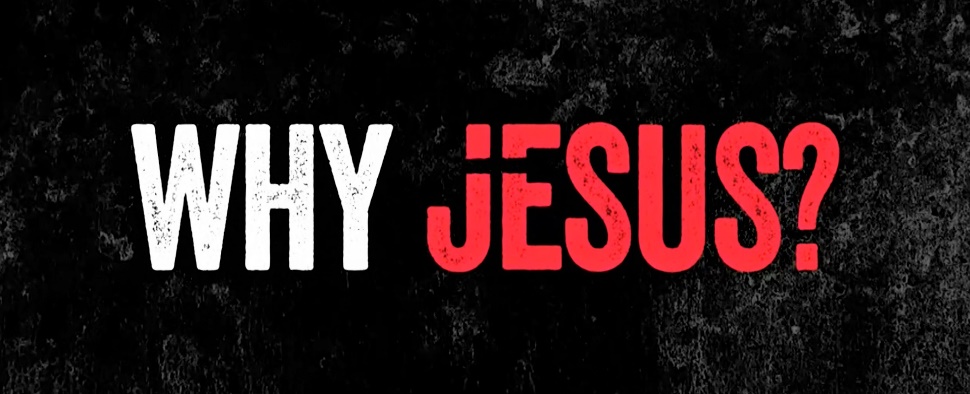 Week 2: Because He HealsINTRODUCTIONThe gospels are full of stories about Jesus healing people – physically and spiritually. How does it make you feel to know that one of Jesus’ main activities was healing people? DISCUSSION QUESTIONSRead Mark 9:14-29. What does this passage say about Jesus as a healer?In verse 19 Jesus identifies the disciple’s problem as unbelief. What do you think they were struggling to believe? How do you struggle to believe in Jesus as a healer?Verse 29 tells us the solution to the boys’ problem was prayer. Talk about how prayer and healing are connected.This boys’ father had been looking for solutions to his son’s problems for some time. What are some areas of your life that you need healing that you’ve been waiting a long time?Jesus set that boy free from the evil spirit that was tormenting him. What are some areas of your life where you need to experience freedom?STEPPING FORWARDConsider areas of your life where you’ve received healing from the Holy Spirit. Is there anyone you know who’s struggling with the same issue? This week reach out to them and let them know that they are not alone in their struggle. Then you will know the truth, and the truth will set you free.John 8:32